ULAZNO – IZLAZNI PRISTUPIZadaća ulazno-izlaznih sklopova računala: 	- osiguravaju pravilno priključivanje vanjskih ulaznih i izlaznih  uređaja, 	- pretvaraju signal iz okoline u signale razumljive računalu (ulazni) 
                                           (a obratno izlazni). Podaci iz okoline obično su u analognom obliku: slike, slova, zvukovi itd.Unutar računala ti podaci su predstavljeni električnim naponom u binarnom zapisu,
			 tj. u digitalnom obliku.Između ulaznih/izlaznih uređaja i računala stalno se odvija
pretvorba podataka iz analognog u digitalni oblik i obratno.		Dodatni ulazni uređaji   	Dodatni izlazni uređaji
				(koji se mogu priključiti na računalo):mikrofon 				- drugi monitorcrtača ploča			- pisačzaslon osjetljiv na dodir	- crtačskener				- zvučnicidigitalni fotoaparat		- slušalicevideokamera			- vanjska Hi-Fi linijaweb-kamera			- televizorigrača palica			- projektorigrači upravljač (volan)		- ......KAKO RADI RAČUNALO?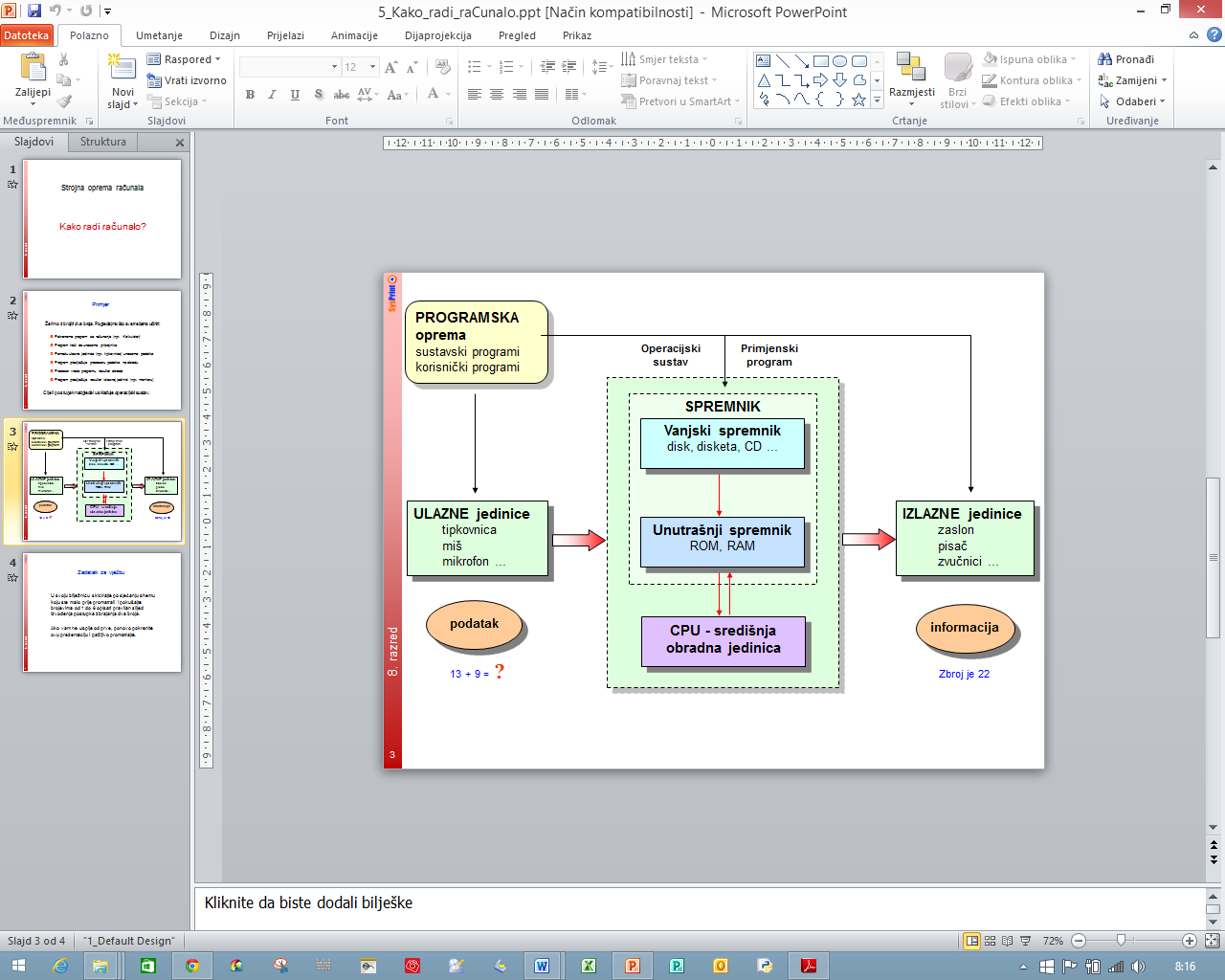 Npr.: Želimo zbrojiti dva broja: Pokrenemo program za računanje (npr. Kalkulator) Program traži da unesemo pribrojnike Pomoću ulazne jed.(npr. tipkovnice) unesemo podatke Program prosljeđuje procesoru podatke na obradu Procesor vraća programu rezultat obrade Program prosljeđuje rezultat izlaznoj jed.(npr. monitoru)Cijeli postupak nadgleda i usklađuje operacijski sustav.